都支部様式第２５号（第三者加害事案・交通事故用）☐災 害 発 生 状 況 見 取 図災害発生場所の略図（被災職員・第三者の行動、信号・標識・道路幅等周囲の状況をわかりやすく描いてください。）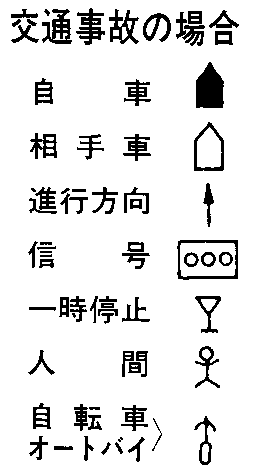 災害発生の状況図被災職員の身長　　　　cm体重　　　　㎏作成者　　氏　名　　　　　　　　　　　　　